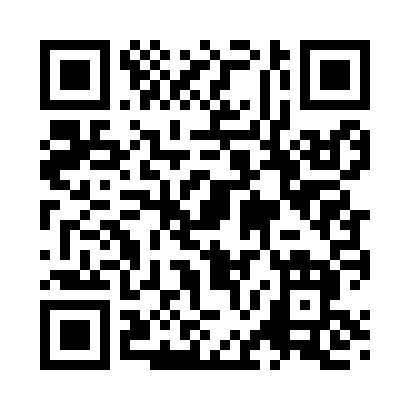 Prayer times for Squankum, New Jersey, USAMon 1 Jul 2024 - Wed 31 Jul 2024High Latitude Method: Angle Based RulePrayer Calculation Method: Islamic Society of North AmericaAsar Calculation Method: ShafiPrayer times provided by https://www.salahtimes.comDateDayFajrSunriseDhuhrAsrMaghribIsha1Mon3:545:311:014:598:3010:072Tue3:555:321:015:008:3010:073Wed3:555:321:015:008:2910:064Thu3:565:331:015:008:2910:065Fri3:575:341:015:008:2910:056Sat3:585:341:025:008:2910:057Sun3:595:351:025:008:2810:048Mon4:005:351:025:008:2810:049Tue4:005:361:025:008:2810:0310Wed4:015:371:025:008:2710:0211Thu4:025:371:025:008:2710:0212Fri4:035:381:025:008:2610:0113Sat4:045:391:025:008:2610:0014Sun4:065:401:035:008:259:5915Mon4:075:401:035:008:259:5816Tue4:085:411:035:008:249:5717Wed4:095:421:035:008:239:5618Thu4:105:431:035:008:239:5519Fri4:115:441:035:008:229:5420Sat4:125:441:035:008:219:5321Sun4:145:451:034:598:209:5222Mon4:155:461:034:598:209:5123Tue4:165:471:034:598:199:5024Wed4:175:481:034:598:189:4825Thu4:195:491:034:598:179:4726Fri4:205:501:034:588:169:4627Sat4:215:511:034:588:159:4528Sun4:225:511:034:588:149:4329Mon4:245:521:034:588:139:4230Tue4:255:531:034:578:129:4031Wed4:265:541:034:578:119:39